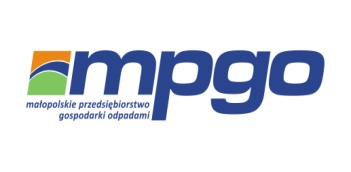                           Konsorcjum Firm :Przedsiębiorstwo Usług Komunalnych van Gansewinkel Kraków Spółka z o.o. A.S.A. EKO Polska Sp. z o.o.Małopolskie Przedsiębiorstwo Gospodarki Odpadami Sp. z o.o.Sita Małopolska Sp. z o.o.Operator:               Małopolskie Przedsiębiorstwo Gospodarki Odpadami Sp. z o.o.Biuro Obsługi Klienta,  Dział Logistykiul. Nowohucka 1, 31-580 Krakówtel: 12 34 00 421, 12 34 00 404;  fax: 12 34 00 422mail: bok@mpgo.krakow.plwww.mpgo.krakow.plInformujemy, że od 02 grudnia 2013 r.ulegnie  zmianie  termin  odbioruodpadów  komunalnych  zmieszanych*dot. zabudowy jednorodzinnej obsługiwanej co 2 tygodnie na terenie Miasta Krakowa(Sektor 1: II Grzegórzki, III Prądnik Czerwony, XIV Czyżyny Sektor 2: V Krowodrza Górka)szczegółowy harmonogram na drugiej stronie Termin odbioru odpadów segregowanych tzw. żółty worek pozostaje bez zmianWażna informacja:Odpady komunalne oraz surowce wtórne powinny być wystawione przed posesję najpóźniej do godziny 6:30 w dniu odbioru. Worki z odpadami gromadzonymi selektywnie (żółty worek)  prosimy wystawiać po całkowitym wypełnieniu – zawiązane. Odpadów nie odbieramy z terenu posesji.Zgodnie z art. 8 ust. 1 Uchwały Nr LXIII/917/12 Rady Miasta Krakowa z dnia 19 grudnia 2012 r. w sprawie Regulaminu utrzymania czystości i porządku na terenie Gminy Miejskiej Kraków: „Właściciel nieruchomości jest zobowiązany umieścić pojemniki wypełnione odpadami w miejscu wyodrębnionym, dostępnym dla pracowników podmiotu odbierającego odpady komunalne bez konieczności otwierania wejścia na teren nieruchomości lub gdy takiej możliwości nie ma, należy wystawiać je w dniu odbioru na chodnik lub ciąg pieszo-jezdny przed wejściem na teren nieruchomości. Dopuszcza się także, za zgodą właściciela nieruchomości, wjazd na teren nieruchomości pojazdów podmiotu odbierającego odpady komunalne w celu odbioru odpadów zgromadzonych w pojemnikach. Wyniesienie pojemników z terenu nieruchomości stanowi usługę dodatkową w rozumieniu art. 6r ust. 4 ustawy.” (red. ustawa z dnia 13 września 1996 r. o utrzymaniu czystości i porządku w gminach ( Dz. U. z 2012 r. poz. 391, z późn. zm.)W przypadku pytań lub wątpliwości, prosimy o kontakt telefoniczny lub mailowySektor 1: 691 400 509Sektor 2: 691 400 996bok@mpgo.krakow.pl   * Z kilkunastu nieruchomości odbiór odpadów przez samochód o standardowych rozmiarach jest niemożliwy (trudne wjazdy, wąskie ulice). Odpady z tych nieruchomości będę odbierane bez zmian, pojazdem o małych gabarytach zgodnie z dotychczas obowiązującym harmonogramem.HARMONOGRAModbioru odpadów komunalnych zmieszanych obowiązujący od 02.12.2013 r.PONIEDZIAŁEK 02.12.13 r. (następnie co 2 tygodnie tj. 16.12.13 r., 30.12.13 r., 13.01.14 r., 27.01.14 r., 10.02.14 r., 24.02.14 r., 10.03.14 r., 24.03.14 r., 07.04.14 r., 19.04.14 r.*, 05.05.14 r., 19.05.14 r., 02.06.14 r., 16.06.14 r., 30.06.14 r. itd.)Brązownicza, Konwisarzy, Mydlnicka, Odlewnicza, Pyjasa, Radzikowskiego (nieparzyste 117a -157, parzyste 156-182), Reymonta, Spiżowa, Wesele, ZapolskiejWTOREK 03.12.13 r. (następnie co 2 tygodnie tj. 17.12.13 r., 31.12.13 r., 14.01.14 r., 28.01.14 r., 11.02.14 r., 25.02.14 r., 11.03.14 r., 25.03.14 r., 08.04.14 r., 22.04.14 r., 06.05.14 r., 20.05.14 r., 03.06.14 r., 17.06.14 r. itd.) Kmietowicza, KrakusówŚRODA  04.12.13 r. (następnie co 2 tygodnie tj. 18.12.13 r., 04.01.14 r.*, 15.01.14 r., 29.01.14 r., 12.02.14 r., 26.02.14 r., 12.03.14 r., 26.03.14 r., 09.04.14 r., 23.04.14 r., 07.05.14 r., 21.05.14 r., 04.06.14 r., 18.06.14 r. itd.)Aliny, Anieli Krzywoń, Antyczna, Bachledy, Bajana, Balladyny, Bandurskiego, Beliny Prażmowskiego, Bema, Brodowicza, Biała, Błękitna, Bosaków, Bolesława Chrobrego Brogi, Brzechwy, Chałupnika, Cieplińskiego, Dukatów , Dąbska, Domki, Gdańska, Harnasiów, Grochowska , Idzikowskiego, Jaworskiego, Ks.Skorupki, Jachowicza, Janosika, Jaracza, Łukasiewicza, Kąt, Kajty, Korczaka, Kosynierów, Krzesławicka, Kwartowa, Liryczna, Majowa, Marchołta, Nadrzeczna, , Na Wiankach , Nieznana, Nikifora, Nizinna, Norwida Olsztyńska, Otwinowskiego, Olszańska, Orląt Lwowskich, Pana Cogito, Pilotów, Podmiejska, Pogodna, Raciborskiego, Radomska, Rozmarynowa, Rakowicka, Rusałek, Skorupki, Sabały, Startowa, Swojska, Środkowa, Świtezianki, Trębacza, Widna, Wiejska, Zdrowa, Zwycięstwa, Żabiniec, Żułowska, Żmujdzka, Żwirki i WiguryCZWARTEK 05.12.12 r. (następnie co 2 tygodnie tj. 19.12.13 r., 02.01.14 r., 16.01.14 r., 30.01.14 r., 13.02.14 r., 27.02.14 r., 13.03.14 r., 27.03.14 r., 10.04.14 r., 24.04.14 r., 08.05.14 r., 22.05.14 r., 05.06.14 r., 21.06.14 r*. itd.)Altanowa, Batalionu Skała AK, Berwińskiego, Biernackiego, Bratysławska, Ehrenberga, Elsnera, Fieldorfa Nila, Focha, Gnieźnieńska, Grottgera, Jaremy, Jaremy-Weissa, Kasztelańska, Klemensiewicza, Kołowa, Kunickiego, Lea (nieparzyste 123-251, parzyste 110-242), Makowskiego, Mehoffera, Mlaskotów, Młodej Polski, Modrzejewskiej, Murarska, Nałkowskiego, Niedziałkowskiego, Niska, Pod Fortem, Prusa, Radzikowskiego (do nr 70), Sewera, Sienkiewicza, Stanisławskiego, Szlachtowskiego, Wielkotyrnowska, Wodzinowskiego, Wybickiego, Wyczółkowskiego, Wysockiego, Wyspiańskiego, ZygmuntowskaPIĄTEK 06.12.13 r. (następnie co 2 tygodnie tj., 20.12.13 r. , 03.01.14 r., 17.01.14 r., 31.01.14 r., 14.02.14 r., 28.02.14 r., 14.03.14 r., 28.03.14 r., 11.04.14 r., 25.04.14 r., 09.05.14 r., 23.05.14 r., 06.06.14 r., 20.06.14 r. itd.)Mogilska, Cystersów, Celarowska, Sadowa, Wileńska, Wiśniowa, Żytnia, Łąkowa, Bronowicka od nr 13, Czepca, Wallek-Walewskiego, WjazdowaPONIEDZIAŁEK 09.12.13 r. (następnie co 2 tygodnie tj. 23.12.13 r., 11.01.14 r.*, 20.01.14 r., 03.02.14 r., 17.02.14 r., 03.03.14 r., 17.03.14 r., 31.03.14 r., 14.04.14 r., 28.04.14r., 12.05.14 r., 26.05.14 r., 09.06.14 r., 23.06.14 r. itd.)Bandtkiego, Cicha, Jadwigi Z Łobzowa, Hamernia, Kuźnicza, Orna, Pamiętna, Przesmyk, Przyjemna, ZarudawieWTOREK 10.12.13 r. (następnie co 2 tygodnie  tj. 24.12.13 r., 07.01.14 r.,  21.01.14 r., 04.02.14 r., 18.02.14 r., 04.03.14 r., 18.03.14 r., 01.04.14 r., 15.04.14 r., 29.04.14r., 13.05.14 r., 27.05.14 r., 10.06.14 r., 24.06.14 r.  itd.)Górna, RodakowskiegoŚRODA 11.12.13 r. (następnie co 2 tygodnie tj. 21.12.13 r.*, 08.01.14 r., 22.01.14 r., 05.02.14 r., 19.02.14 r., 05.03.14 r., 19.03.14 r., 02.04.14 r., 16.04.14 r., 30.04.14r., 14.05.14 r., 28.05.14 r., 11.06.14 r., 25.06.14 r. itd.)Bajeczna, Bratkowa, Bora Komorowskiego, Chlebowa, Chłopickiego, Czerwonego Prądnika, Dobrego Pasterza, Dobra, Eisenberga, Garczyńskiego, Grunwaldzka, Jakuba Majora, Jaśminowa, Kanonierów, Kasprowicza, Kielecka Kryniczna, Lesista, Lotnicza , Lublańska, Łepkowskiego, Łuszczkiewicza, Majora, Miechowity, Mieszka I, Misiołka , Moniuszki ,Na Barciach, Na Szaniec, Naczelna, Niepołomska, Nadbrzeżna, Narzymskiego, Olszyny ,Ofiar Dąbia, Ordona, Partyzantów, Piękna, Pokoju, Półkole, Prądzyńskiego, Ptasia, Reduta, Rozrywka, Rymarska, Saperów, Sierpowa, Sokołowskiego, Strzelców, Sudolska, , Stokrotek , Sowińskiego, Supniewskiego, Szklana, Szwoleżerów, Turkusowa, Widok, Wieniawskiego, Wilhelma Wilka Wyrwińskiego, Zaleskiego,CZWARTEK 12.12.13 r. (następnie co 2 tygodnie tj. 28.12.13 r.*, 09.01.14 r., 23.01.14 r., 06.02.14 r., 20.02.14 r., 06.03.14 r., 20.03.14 r., 03.04.14 r., 17.04.14 r., 02.05.14r.*, 15.05.14 r., 29.05.14 r., 12.06.14 r., 26.06.14 r. itd.)Białych Brzóz, Boznańskiej, Ciołkowskiego, Combrowa, Dominikanów, Drzymały, Dziedzica, Jezuitów, Kazimierza Odnowiciela, Mysłakowskiego, Nabielaka, Olszecka, Ostroroga , Pawlikowskiej-Jasnorzewskiej, Przybyszewskiego, Racławicka, Rokitniańska, Rzeczna, Świętej Boboli, Włościańska, WoroniczaPIĄTEK 13.12.13 r. (następnie co 2 tygodnie 27.12.13 r., 10.01.14 r., 24.01.14 r., 07.02.14 r., 21.02.14 r., 07.03.14 r., 21.03.14 r., 04.04.14 r., 18.04.14 r., 02.05.14 r., 16.05.14 r., 30.05.14 r., 13.06.14 r., 27.06.14 r. itd.)Bronowicka do nr 13, Czeladnicza, Głowackiego, Halczyna, Obopólna, Rydla, Wernyhory, Zaczarowane Koło, Złoty Róg*odbiór odpadów za dni ustawowo wolne od pracy